SUMMARY: SALES, RESTAURANTS AND HOSPITALITYResults-oriented Sales Executive offering 2 years’ of experience in upscale retail environments and 2 years’ experience in restaurants and hospitality. Focused and diligent, with creative eye for detail and ability to develop innovative, engaging displays. Ability to multi-task and works well independently and consistently exceeds expectations.PROFESSIONAL VALUED OFFEREDProficient salespersonPROFESSIONAL AWARDS & ACHIEVEMENTSRestaurants and Hospitality	“Employee of the Month” awardee in Jimmy’s Killer Prawns for consistent targetingcleanliness and having sense of ownership on dutySales and MarketingSurpassed all sales targetsAwarded as “Most Promising Team Member” for achieving great sales in store branches inCignal Digital TV, PhilippinesAwarded as “Team Member of the Year” for exceptional skill in customer satisfaction  inEvegonz General Merchandise, Robinsons Starmills, PhilippinesAwarded as "Most Productive Member" for surpassing target sales in Mister Donut PhilippinesSEMINARS AND TRAININGS ATTENDEDAbu Dhabi Food Control Authority, Food Safety Examination (Passer)Syscoms College, Abu Dhabi UAE, March 2014Essential Food Safety TrainingGHP Quality Consultant, Abu Dhabi UAE, March 2014WORKING EXPERIENCE:June 2013- Up to present	Jimmy’s Killer PrawnsSushi ChefMushriff Mall, Abu Dhabi United Arab Emirates	Responsible for the production and have knowledge and competency of Maki Sushi, Nigiri Sushi and Sashimi.	To follow standard recipes as directed by the Head Chef in order to ensure consistency of all food	To make sure that the restaurant’s guidelines, standards andprocedures are followed	To maintain good communication between restaurant and kitchen	Controls costs by:Maintaining adequate inventory of foodUtilizing food surpluses Portion controlWastage monitoringJanuary 2012- June 2013	Cignal Digital TVMarketing Assistant/Document Controller PhilippinesWorking as part of the sales team to develop both new and existing markets.Liaising with customers & the dealer network to answer and resolve their queries.Identifying and then researching potential leads and opportunities.Constantly developing existing sales processes which will generate sustainable growth.Responsible for developing own portfolio of customersCollecting all the information required to create a request for an estimateWriting accurate & informative sales reports and documentationContacting prospective clients by phone and emailIdentifying the customer's needsDealing with a diverse range of clients in the private and the public sectorEvaluating competitor activity and developing appropriate responsesJuly 2009-December 2011	Evegonz General MerchandiseSales Representative/AuditorPhilippinesEnsuring delivery of highest level of customer service, in a clean and safe environment, following all food safety, sanitation and hygiene requirements and practices.Welcoming every customer with a smile and being genuinely friendly at all times. Attending to customers’ needs as a primary focus.EDUCATIONAL ATTAINMENTBachelor of Science in Information Technology, 2008-2010 Guagua National College, PhilippinesTECHNICAL SKILLSProficient in MS Word and MS ExcelProficient in using retail softwareProficient in Visual Basic 6.0PERSONAL INFORMATIONBirthdate:	September 10, 1991Gender:	MaleStatus:	SingleHeight:	175cmWeight:	72kgFirst Name of Application CV No: 1671786Whatsapp Mobile: +971504753686 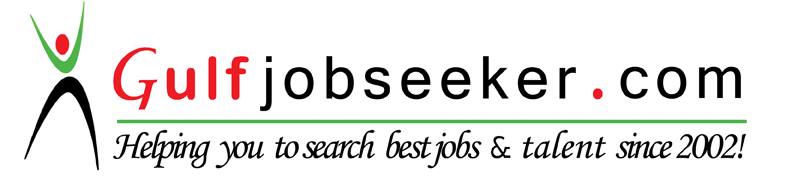 Cv of John Nicholle Paras	Mobile no: +971565411489Room displaysStore productivity  Master of sales technique  Master of sales techniqueReport generationPromotional marketingCreative problem solver  Strong customer relationship builder  Strong customer relationship builderExceptional communicatorExtensive hospitality backgroundFood safety understanding